ČESKÁ REPUBLIKA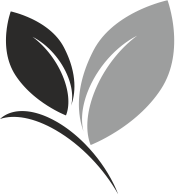 ÚSTŘEDNÍ KONTROLNÍ A ZKUŠEBNÍ ÚSTAV ZEMĚDĚLSKÝ ODBOR OSIV A SADBYObjednávka publikací Odboru osiv a sadby ÚKZÚZMáme zájem o zaslání následujících publikací: Pozn.: k ceně objednávky bude fakturováno poštovné podle hmotnosti objednávky Vyplněnou objednávku zašlete na adresu uvedenou níže nebo nás informujte elektronickou poštou na adrese lea.komarkova@ukzuz.cz (257 294 304, Ing. Lea Komárková) nebo případně na adrese tereza.kettnerova@ukzuz.cz (731 545 960, Ing. Tereza Kettnerová).Fakturační adresa firmy                                                             Doručovací adresa:Název publikaceCenaObjednat nejpozději do:KsBulletin semenářské kontroly – adresář ÚKZÚZ65,-28. 2. Bulletin semenářské kontroly – seznam dodavatelů 65,-28. 2.Příručka přehlížitele množitelských porostů250,-30. 3., 30.8.Příručka vzorkovatele250,- v přípravěPřehled přihlášených množitelských ploch 62,-30. 8.Výroční zpráva semenářské kontroly95,-30. 8.Přehled uznaného osiva ozimůPouze on-line na www.ukzuz.czPouze on-line na www.ukzuz.czPouze on-line na www.ukzuz.czÚKZÚZ                                         Odbor osiv a sadby                                                                                                                       Za Opravnou 4                              150 06  Praha 5 - Motol     Telefon: 257 294 246                                                               odbor.os@ukzuz.czwww.ukzuz.cz